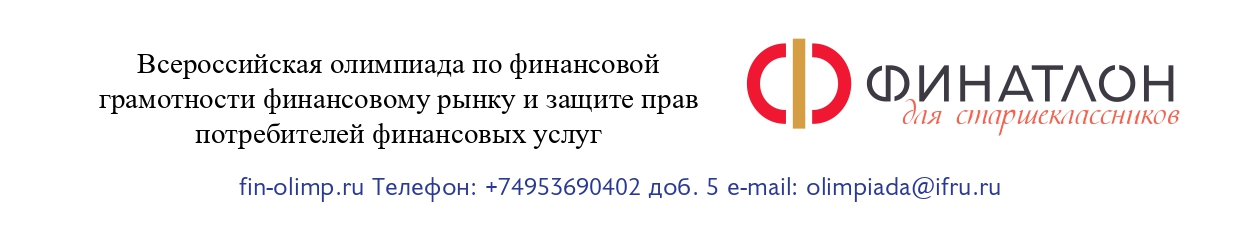 Уважаемый коллеги!Продолжается регистрация участников   XVIII Всероссийской олимпиады по финансовой грамотности, финансовому рынку и защите прав потребителей финансовых услуг - «Финатлон для cтаршеклассников», https://www.fin-olimp.ru/ Олимпиада включена в Перечень Олимпиад школьников, утвержденный приказом Минобрнауки России на 2022/2023 учебный год, Приказ Министрества науки и высшего образования РФ от 30.08.2022г. № 828. Победители и призеры Олимпиады смогут продолжить свое обучение в лучших Российских ВУЗах по экономическим специальностям.Обращаем Ваше внимание на тот факт, что изучение финансовой грамотности стало особенно актуальным в текущей ситуации.Проект «Финатлон для старшеклассников» направлен на развитие уровня финансовых знаний, формирование грамотного потребительского поведения подрастающего поколения и повышение уровня финансовой грамотности в стране.Объявление о датах проведения отборочного этапа будет размещено на сайте Олимпиады  в разделе «Новости и события», а также на странице нашего сообщества в социальных сетях (VK).Просим Вас оказать  содействие  Вашим старшеклассникам в корректной регистрации и заполнении анкетных данных , а также оказать  содействие  в участии  в отборочном  туре  в день его проведения. Занятия финансовой грамотностью   значительно расширят возможности старшеклассников по подготовке не только к Олимпиаде и к Единому государственному экзамену.Оргкомитет